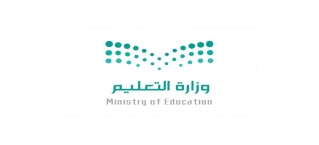       اختبار مادة الدراسات الاجتماعية للفصل الدراسي الثالث 1444هـ  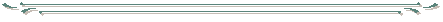  السؤال الأول :-                        ضع علامة (  √  ) امام العبارة الصحيحة وعلامة ( ×  ) أمام العبارة الخاطئة  ممايلي :- من الأمانة الحفاظ على أسرار الناس	 				           	                    (             )تقع المملكة العربية السعودية في أقصى الجنوب الغربي لقارة اسيا		     	                    (             )من السمات الدينية والثقافية لوطني أن فيه الحرمين الشريفين	                                   	        (             )خيانة الوطن مخالفة للأمانة					  		                    (             )يقطع خط جرينتش الكرة الأرضية من الشمال إلى الجنوب					        (             )يزداد التوقيت ساعة واحدة كلما اتجهنا شرق خط جرينتش بمقدار 15 خطاً                                  (             )تساعدنا دوائر العرض على معرفة التوقيت					 	        (             )خطوط الطول دوائر كاملة					                     		        (             )مناخ المملكة العربية السعودية بارد صيفا معتدل شتاءاً                               		       (             )ضريبة القيمة المضافة في وطني تبلغ 25 %  		 				       (             ) السؤال الثاني:- اختر الرقم من العمود ( أ ) وضعه أمام ما يناسبه من العمود ( ب ) :                                                                                             ابني الغالـي باقي الأسئلة في الخـلـــف . . . السؤال الثالث:-                       ضع الكلمات التالية بما يناسبها من الفراغات  :   ( موازية  - متساوية - القطبين - 360  -  وهمية  )تتصف خطوط الطول بأنها .................... وعددها .............. خط . تلتقي جميع خطوط الطول عند  .....................تتصف دوائر العرض بأنها .............. و .............. لخط الأستواء السؤال الرابع :-                 ضع خطا تحت الإجابة الصحيحة من بين الأقواس التالية :توزيع السكان في جميع مناطق وطني  	(  متغير باستمرار  -  متساوي   - متفاوت   )أكثرفئة من السكان في وطني 		(    متوسطو السن  -    صغار السن -   كبار السن   )ينتقل الناس من البلدات الصغيرة للإقامة في المدن الكبيرة بسبب   (  الوظائف  -  الزراعة - الرعي   )                                                     ( انتهت الأسئلة ( أ ) ( ب ) 1-من واجبات المواطن(       )المتحف2-من حقوق المواطن(       )الاثار 3-العلم الذي يعنى بالمواقع التاريخية (       )التعليم4-تعرض فيه المقتنيات التاريخية(       )التزام الأنظمة